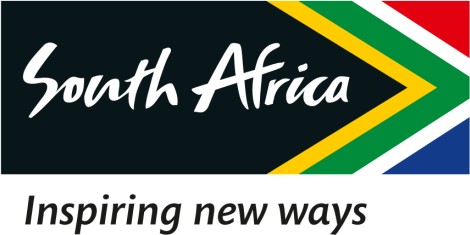 16 February 2023EXTRACT OF THE DRAFT MINUTES OF THE SPECIAL BOARD MEETING OF THE SOUTH AFRICAN TOURISM, HELD ON 16 FEBRUARY 20232.5	Corporate Calendar 2023	 RESOLVED that:	     Resolution Number: 16/02/23 – BOARD-048 RESOLVED that:	The South African Tourism Corporate Calendar 2023 is hereby approved.Certified a true extract of the Minutes.									16 February 2023____________________					______________Dr. T Botha							DateChairperson of the Board